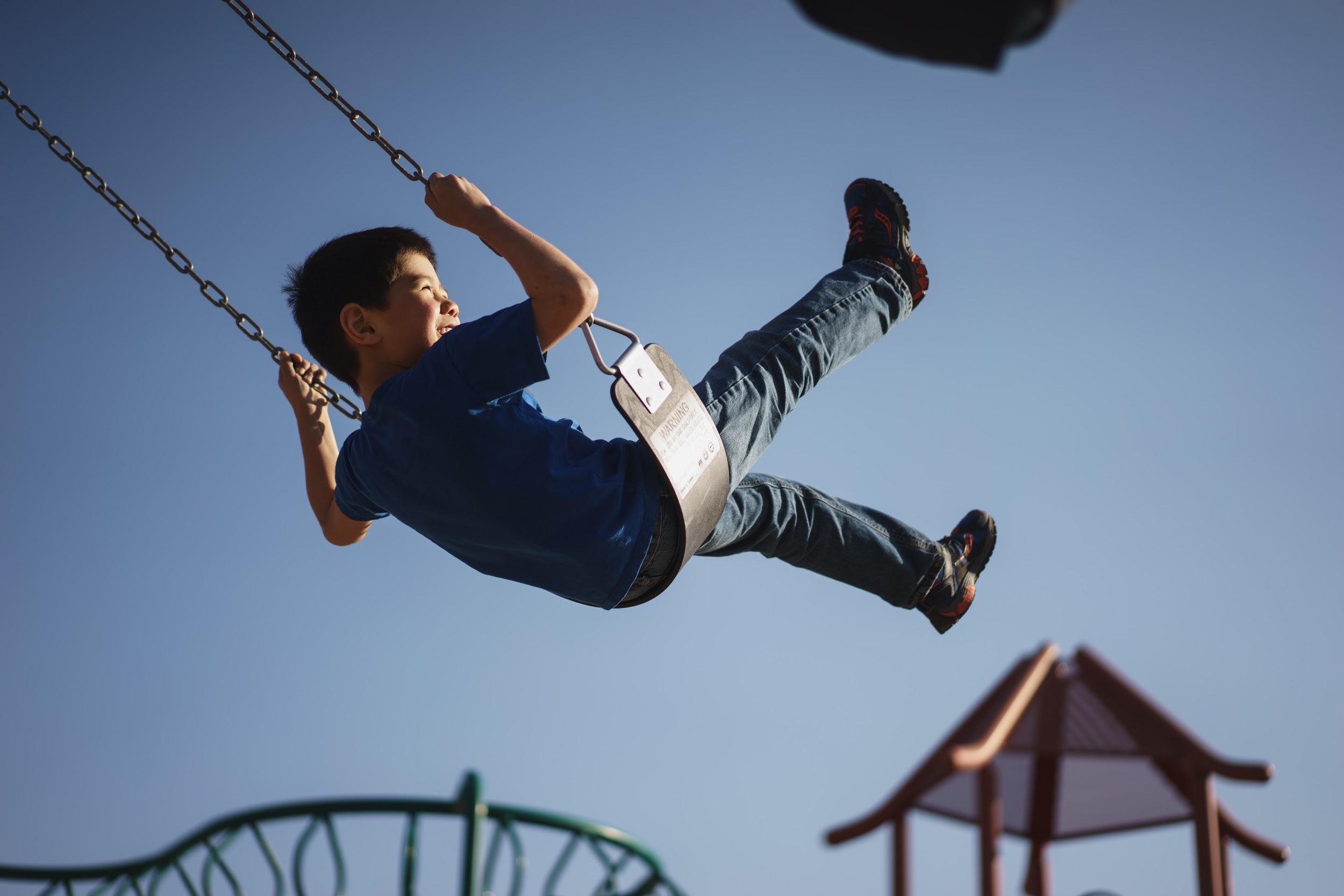 The Great Outdoors: Battling Nature-Deficit DisorderToo many of us spend most of our days indoors. This is as true for kids as it is for adults, and it’s having serious side effects on our children’s health; insufficient access to sunlight, nature, and fresh air, for example, can cause major health issues. From an increased risk for obesity to mood disorders like anxiety and depression, the effects of nature-deficit disorder cannot be ignored. Here are a few ways to fight this in your family.At-Home TipsHow to Plan and Plant a Garden for Kids9 Great Outdoor Learning Activities for SpringtimeCan Outdoor Chores Curb Aggressive Behavior in Kids?Turn Your Backyard Into a Personal PlaygroundEasy Outdoor Art Ideas That Kids Will LoveOut and About15 Tips for Hiking with Kids17 Fun Things to Do at the ParkBirding with Children! Tips on Getting Started7 Tips for Biking Longer Distances with KidsOn VacationTaking the Kids Camping? 11 Genius Tips for Camping with KidsThe Best Resorts in the U.S. for Getting Back to NatureTop 10 Reasons Why Summer Camp is Great for ChildrenBeach Safety for KidsUltimately, you must lead by example if you want your children to spend more time outside. Getting out as a family and exploring your national, state, and local parks – as well as your own backyard – will make a massive difference in their lives.Photo Credit: Unsplash